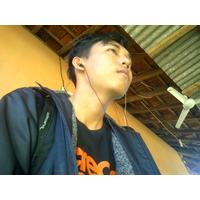 MS Word	MS Exel	MS Access	MS Power Point	Teknologi Informasi	Bahasa Indonesia	Bahasa Inggris	